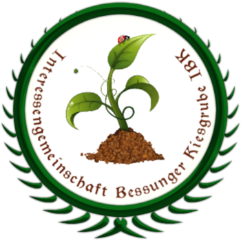 Interessengemeinschaft Bessunger Kiesgrube IBKLieber Naturfreund,zuerst möchte ich unsere Gruppe kurz Vorstellen.Wir sind eine Gemeinschaft von Schrebergärtner aus der Gartenkolonie "hinter der Rennbahn", angrenzend an dem Naturschutzgebiet Bessunger Kiesgrube. Wir sind aber kein Kleingartenverein, vielmehr eine Gruppe von Personen, die am Erhalt der Pufferzone rund um das NSG interessiert ist.Aufgeschreckt durch die Enteignung von Kleingärten im Bürgerpark Nord und am Marienhospital haben wir uns über die Gesamtlage der Schrebergärtner bundesweit informiert.Gerade aktuell in Berlin ist eine inflationelle Enteignung von Schrebergärten zugunsten von Wohnraum zu beobachten, was teilweise sogar von den Medien unterstützt wird (Quellen siehe unten*).Aus diesem Grund haben wir uns zusammen getan um rechtzeitig reagieren zu können und Präventivmaßnahmen einzuleiten. Da bekanntermaßen Einzelpersonen nicht viel gegen Behörden und Beschlüsse ausrichten können sind wir auf Manpower und Vernetzung angewiesen.Unsere Gruppe hat bereits Kontakt mit diversen Umweltverbänden aufgenommen (wie z.B. dem BUND, der Bürgerinitiative Pro Bürgerpark und andere), die uns unterstützen. Ebenfalls haben wir Kontakte zum Umweltamt Darmstadt und dem Darmstädter Echo. Unser Anliegen ist es die Schrebergärten Darmstadts zu bewahren, nicht aus egoistischen Gründen, sondern um die grünen Lungen in der Stadt zu erhalten. Wir sind gegen den Rückbau von Grünflächen und die damit einhergehende Überhitzung der Stadt. Ebenso braucht die Tier- und Pflanzenwelt unsere Gärten als Lebensraum. Ferner sind wir grundsätzlich am Erhalt und Ausbau von Wald, Feld und Wiesen in und um Darmstadt interessiert.Welche Maßnahmen haben wir geplant?Am Anfang geht es um den Aufbau eines Netzwerkes aller am Erhalt der Natur Darmstadts interessierten Gruppen und Personen. Jeder sollte hier für sich persönlich überlegen, wie er sich einbringen kann. Zur Zeit machen wir Fotos von geschützten Tieren und Pflanzen in unseren Gärten, wie z.B. Eidechsen, Libellen, Blindschleichen, etc..., als Grundlage zum Erhalt des Lebensraumes dieser biologischen Vielfalt.Sollte es zum Äußersten kommen, wären Aktionen wie eine Petition und wenn nötig auch eine Demonstration der nächste Schritt auf den wir uns schon jetzt vorbereiten.Wenn Sie nun unsere Interessengemeinschaft für eine positive Einrichtung betrachten und mit uns Kontakt aufnehmen möchten, so können sie das unter der unten genannten E-Mail Adresse tun. Gerne sind wir auch bereit auf einer Ihrer Vereinssitzungen oder Versammlungen vorzusprechen wenn  sie das wünschen.Wir bedanken uns für die Zeit die sie geopfert haben um unser Schreiben zu lesen und vielleicht intern zu diskutieren und verbleiben mit der Hoffnung auf eine Kontaktaufnahme ihrerseits.Mit einem freundlichen Gärtnergruß,Frank SchindlerMartin BrühlMichael GebhartVorsitzende der Interessengemeinschaft Bessunger Kiesgrube IBKIBKDarmstadt@web.dewww.instagram.com/ibkdarmstadt/*Quellenps://www.welt.de/finanzen/immobilien/article113340957/Tausenden-Schrebergaerten-droht-der-schnelle-Tod.htmlhttps://www.zeit.de/zeit-magazin/leben/2019-01/kleingaerten-schrebergaerten-wohnungsmarkthttps://taz.de/Fehlender-Wohnraum-in-Grossstaedten/!5609116/